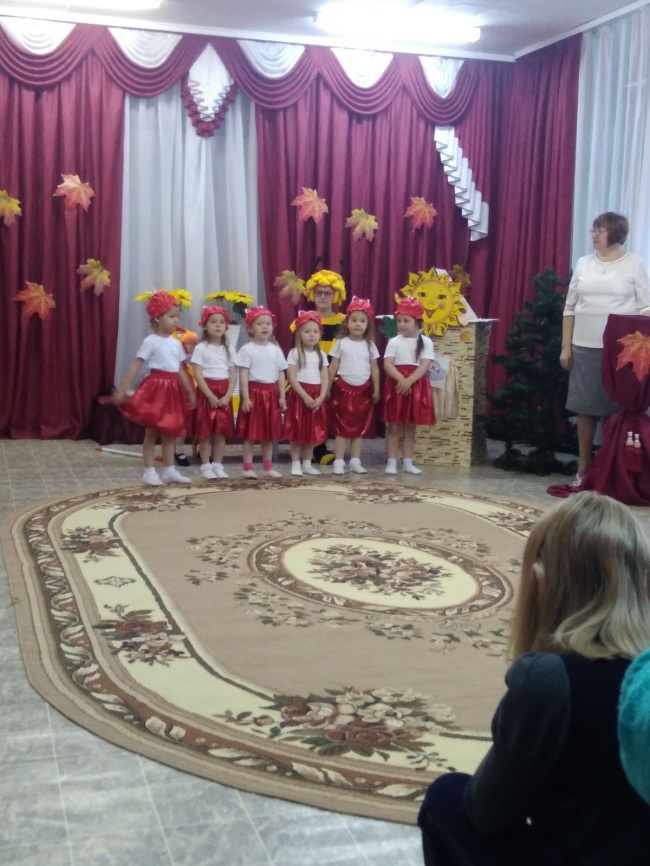 Фотоотчет новогоднего утренника «Конкурс Снегурочек»среди детей и родителей подготовительной группы № 4МАДОУ «Детский сад № 14»Задачи: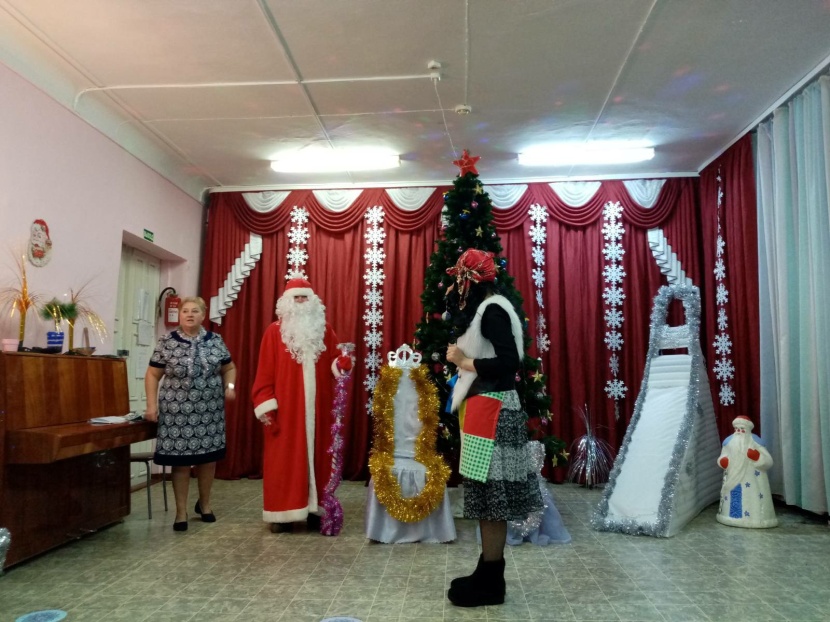 развивать у детей музыкальный слух и голос;развивать танцевальные навыки детей;обогащать словарный запас;создать радостное настроение;повысить эмоциональный настрой детей. Ожидаемый результат: У детей развиты начальные навыки танца и музыкального творчества.У детей расширен и обогащен словарный запас;У детей повышен эмоциональный настрой и создано радостное настроение. 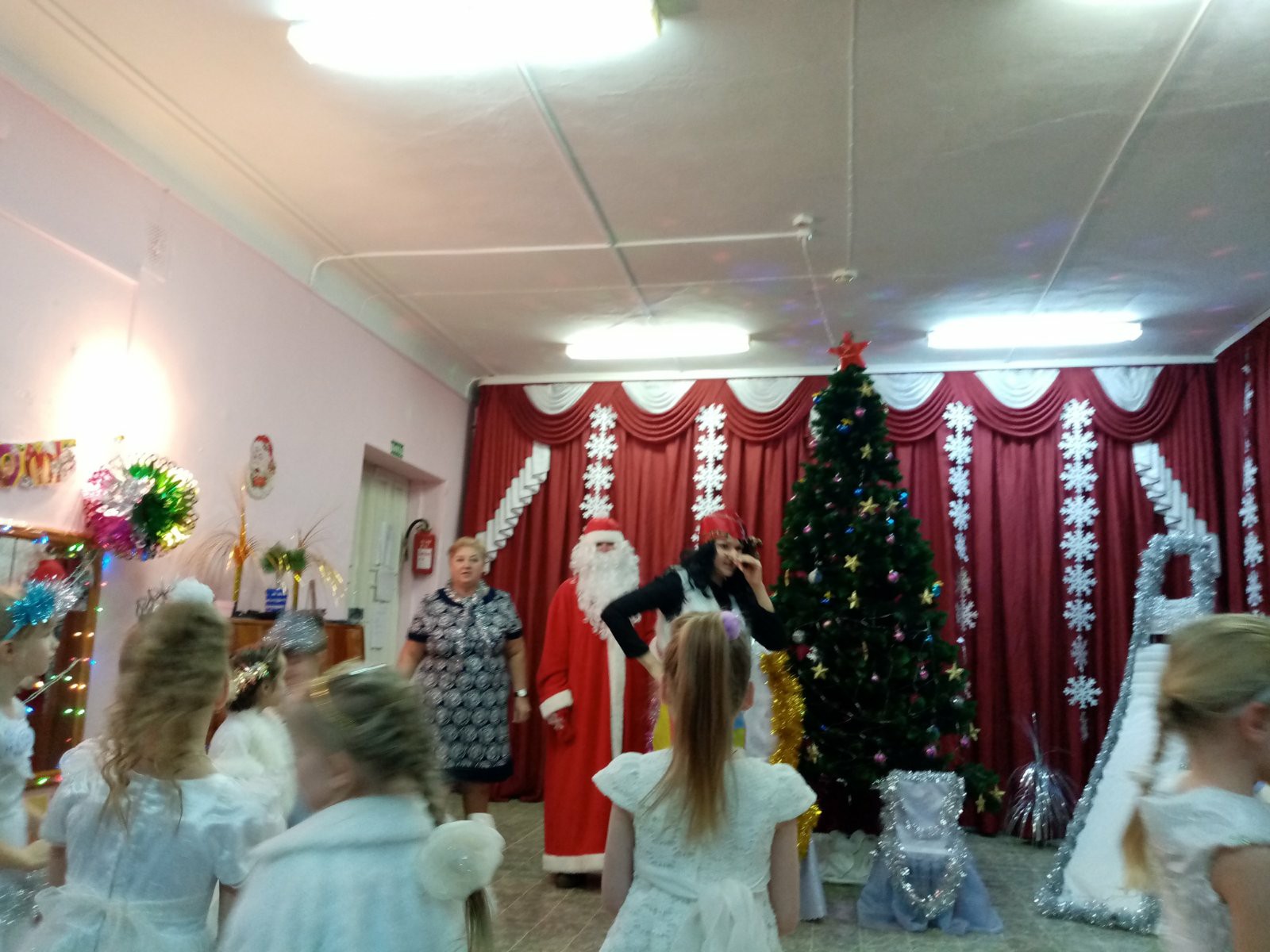 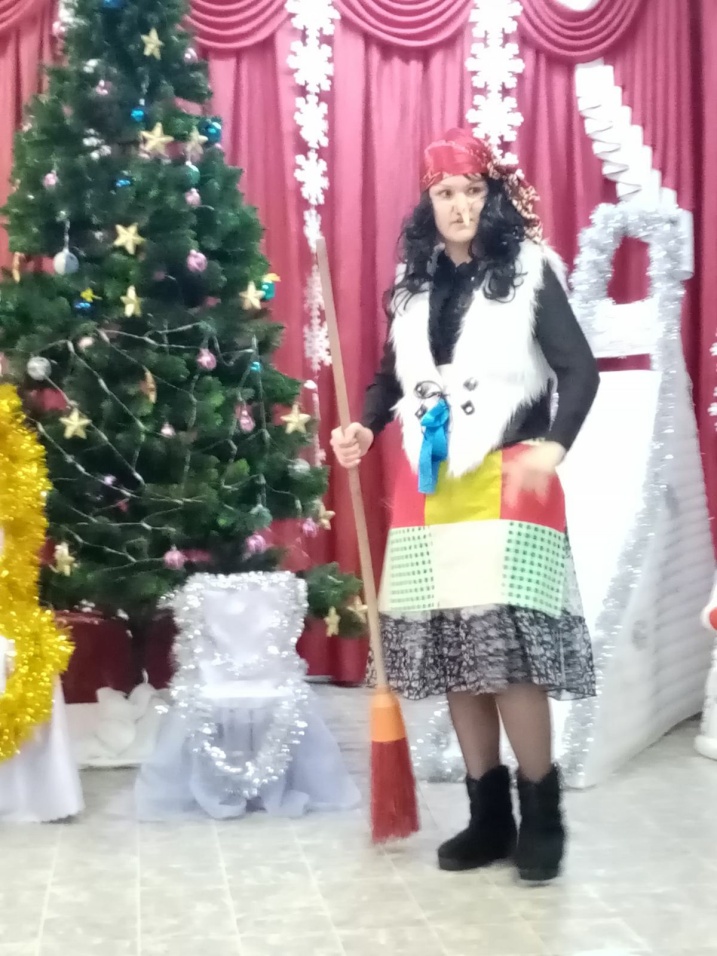 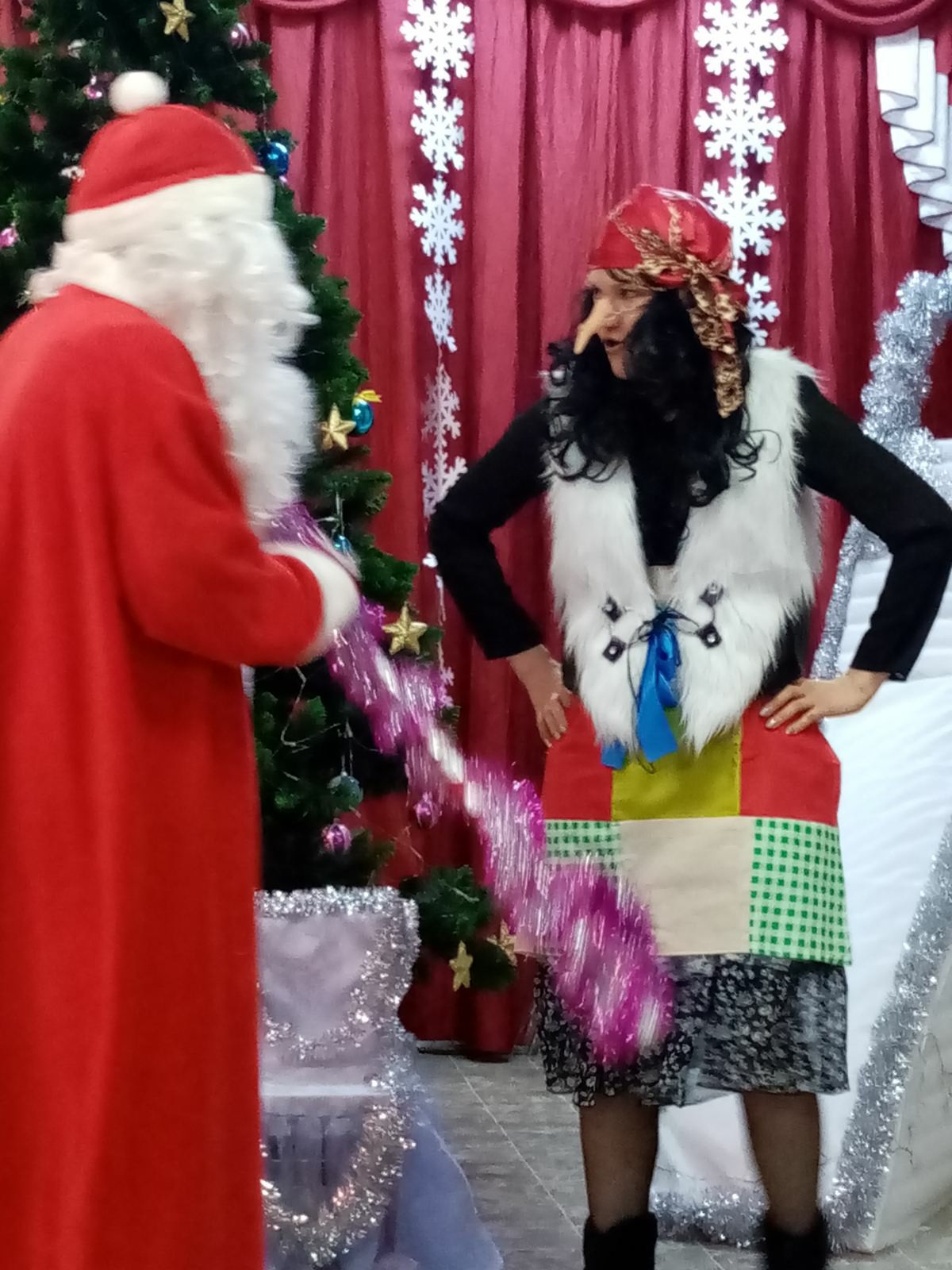 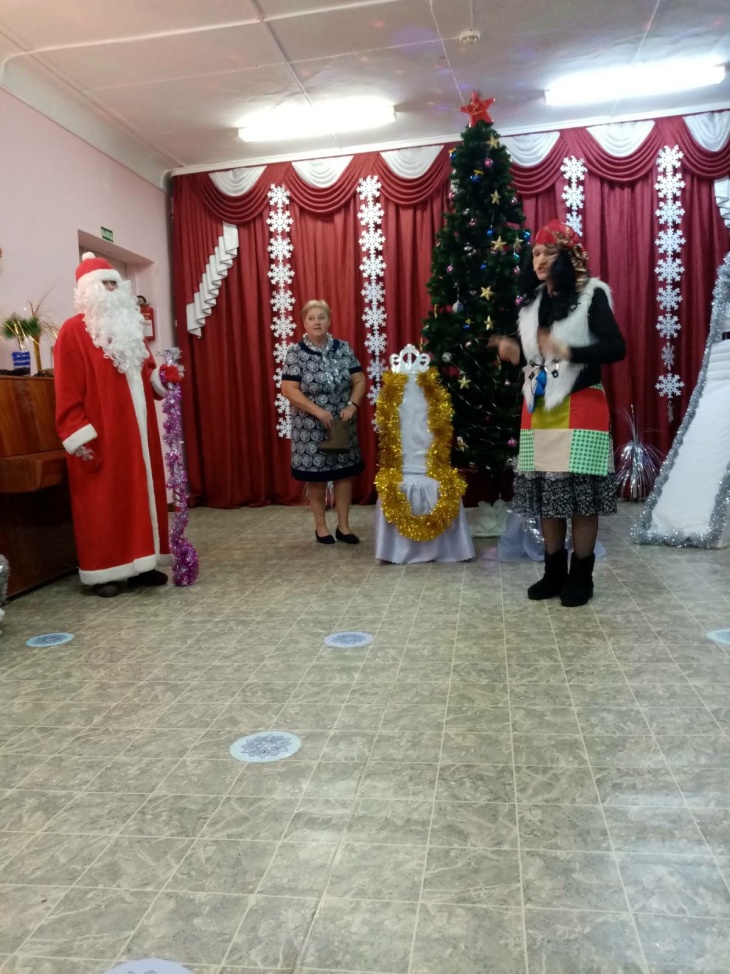 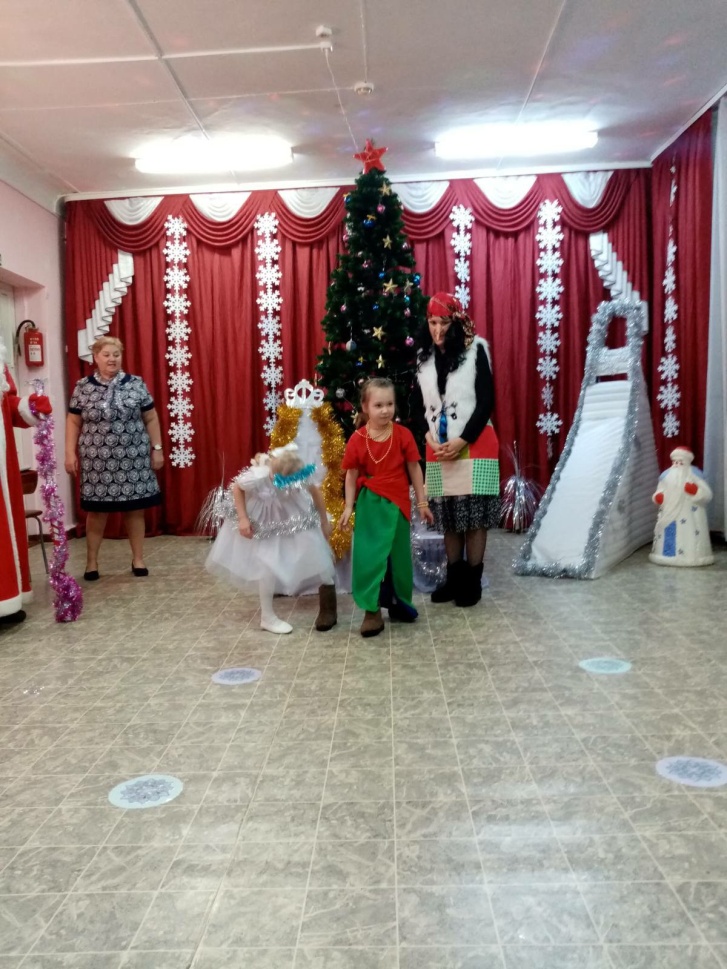 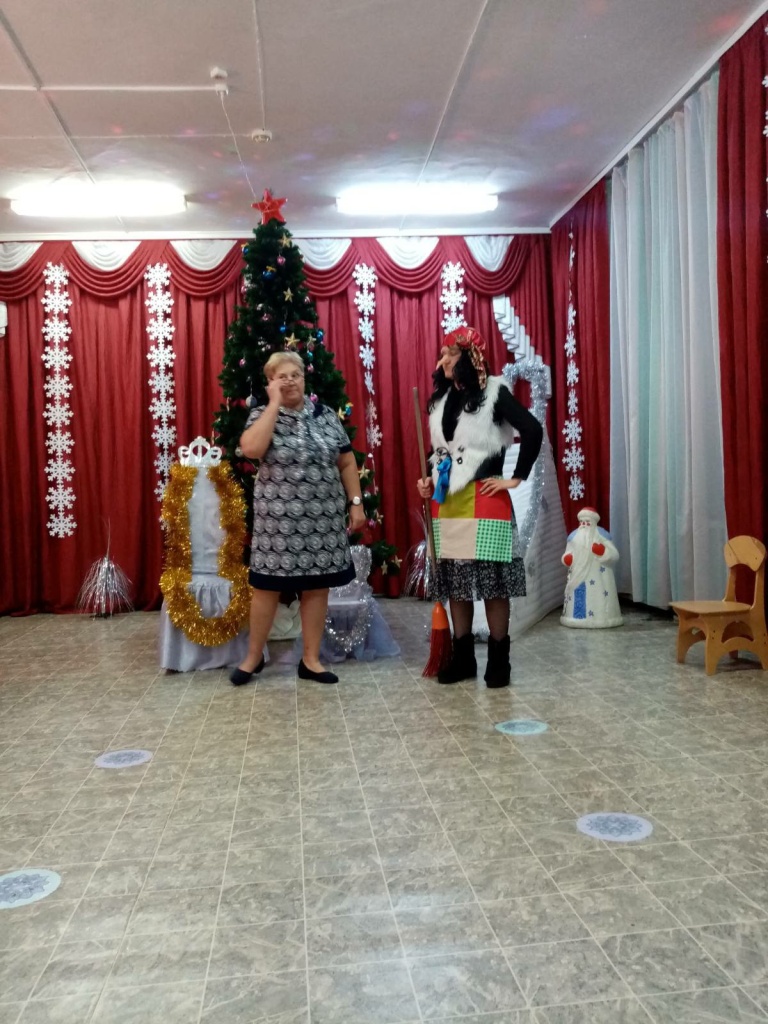 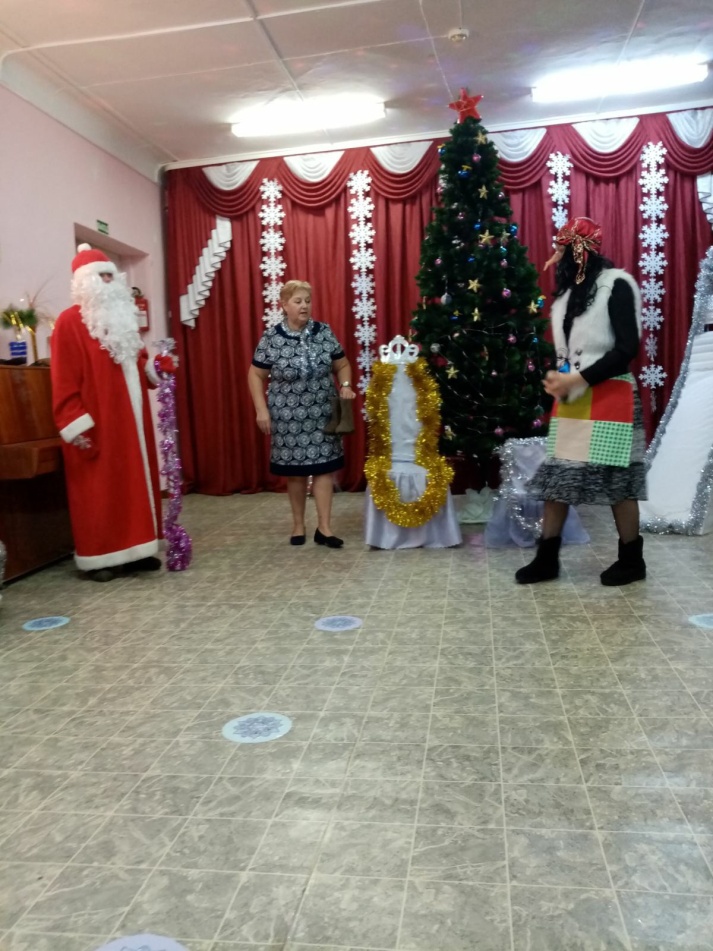 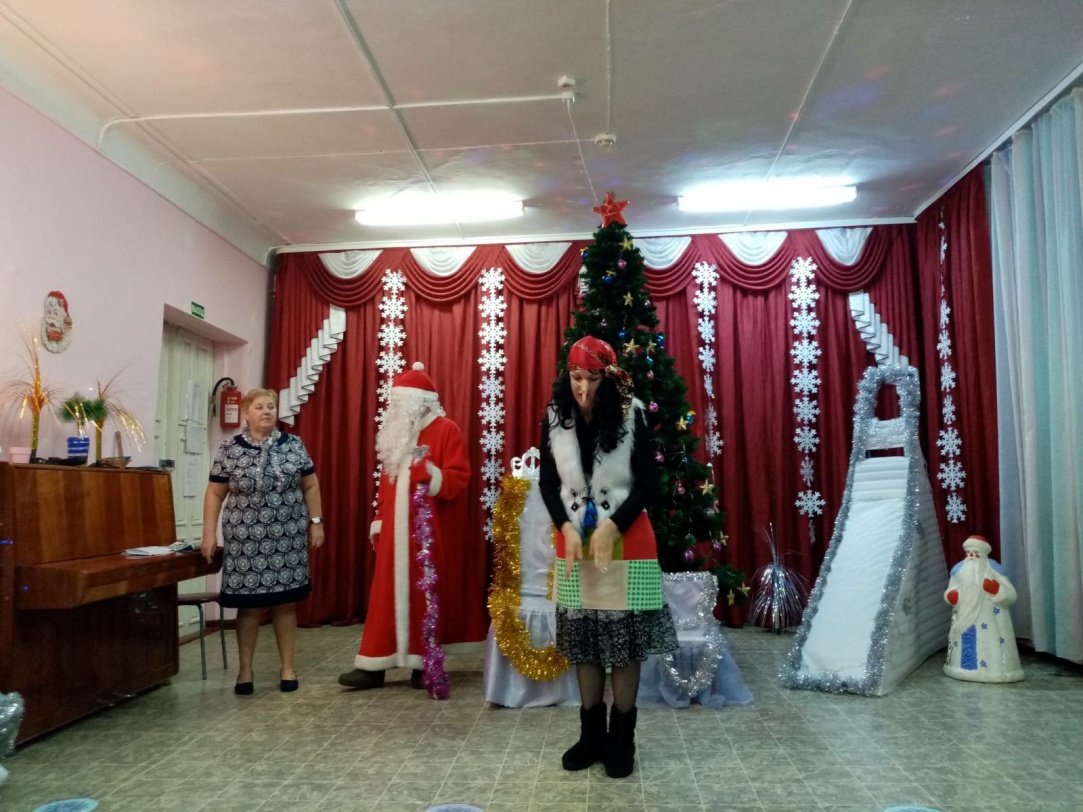 